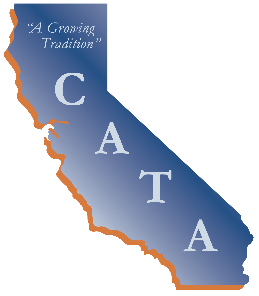 California Agricultural Teachers’ Association Agricultural Educator Relief FundEligibilityAll CATA active members are eligible to receive a one-time assistance stipend up to $1,000 to assist in an extreme time of need from the CATA Agricultural Educator Relief Fund. In the case of a deceased CATA active member, the surviving spouse or dependent(s) may receive the one-time assistance stipend. In extreme situations, such as the progression of a catastrophic illness, the same CATA member may receive one additional stipend up to $1,000 from this fund, with the second stipend granted at least 12 months after the initial stipend.Application ProceduresWhat to Submit: The application must be submitted by the CATA active member’s respective Regional CATA President. The application must include the following components:Application Cover Sheet – The application cover sheet, included in this application packet, and a narrative not to exceed one page (see #2 below); the application cover sheet must be signed by the active member’s respective Regional CATA President.Narrative – A written narrative detailing why the CATA active member is in need of assistance must be submitted. The narrative must be included as a one-page attachment with the application cover sheet. Please do not submit more than a one-page attachment per application.When and Where to Submit – Complete applications must be submitted by the CATA active member’s Regional CATA officer team to the CATA oﬃce at:CATAPO Box 186Galt, CA 95632-0186Phone: (209) 744-1605E-mail: c ata@calagteachers.orgEvaluation ProceduresThe executive committee of the CATA will review all applications submitted by Regional CATA officer teams. Upon approval, stipends will be sent directly to the CATA active member, with notification to the Regional CATA President.Contributions to the FundThe CATA Agricultural Educator Relief Fund is funded by contributions from individual CATA members. To contribute to this fund, submit payments to the CATA oﬃce (Contributions to CATA are not tax deductible as charitable contributions for income tax purposes). Please direct questions/comments via e-mail to CATA@calagteachers.org or by telephone at (209) 744-1605.California Agricultural Teachers’ Association Agricultural Educator Relief Fund Application Cover Sheet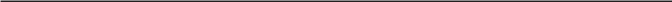 Name of Applicant 	Applicant’s Spouse  	(including prefix: Dr., Mr., Mrs., Ms.)CATA Region 	CATA Section  	
Applicant’s Home Street Address  	
City 	State 	Zip 	Home Phone  	(including area code)Applicant’s School Name  	Applicant’s School Street Address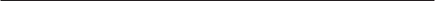 City 	State 	Zip 	School Phone  	(including area code)School Fax 	E-mail Address  	(including area code)Narrative: Please attach a detailed description, no more than one-page, why the CATA member above is in need of assistance. Please do not attach more than one page per application.Regional CATA Officer Team CertificationI certify that this nominee is: 1) in need of assistance from the CATA Agricultural Educator Relief Fund; and 2) is an active CATA member in good standing with the California Agricultural Teachers’ Association.Regional President must check one category below. The CATA executive committee will make every eﬀort to grant all legitimate requests for relief, based on: 1) the recommendation from the Regional CATA leadership and 2) the availability of funds. 	Extreme Hardship Situation – $1000 requested 	Severe Hardship Situation – $700 to $900 requested 	Moderate Hardship Situation – $500 to $700 requestedRegional President 	Region 	Date  	(printed or typed)Regional President  	(pen and ink signature)Work Phone 	Cell Phone 	Home Phone  	(including area code)	(including area code)	(including area code)E-mail Address  	